Н А К А З28.02.2017    				                № 62Про проведення районного конкурсу учнівських творчо-пошукових робіт«Мій родовід»  у 2017 роціНа виконання основних заходів Комплексної програми розвитку освіти м. Харкова на 2011-2017 роки,  наказу Департаменту освіти Харківської міської ради від 22.02.2017 №42 «Про проведення міського конкурсу учнівських творчо-пошукових робіт «Мій родовід» у 2017 році, з метою реалізації Концепції національно-патріотичного виховання дітей та молоді, для активізації творчого потенціалу учнівської молоді, виховання патріотизму, любові до свого роду, міста, країни, популяризації родинних цінностей, формування національної свідомості та духовної культури в учнів НАКАЗУЮ:Затвердити:1.1. Умови проведення районного конкурсу учнівських творчо-пошукових робіт «Мій родовід» у 2017 році – далі Конкурсу (додаток 1).1.2. Склад оргкомітету Конкурсу (додаток 2).1.3. Склад журі Конкурсу (додаток 3).Оргкомітету Конкурсу:2.1. Провести І районний етап Конкурсу:                                                                                               До 01.04.20172.2. Підбити підсумки та повідомити результати Конкурсу.До 07.04.2017Районному методичному центру Управління освіти адміністрації Основ’янського району Харківської міської ради (Надточій О.І.) здійснити організаційно-методичне забезпечення проведення Конкурсу.Березень 2017 року  Методисту районного методичного центру Літвіновій В.А.:4.1. Довести інформацію про організацію та проведення Конкурсу до педагогічних працівників та учнів підпорядкованих загальноосвітніх навчальних закладів.До 01.03.20174.2. Провести І (районний) етап Конкурсу згідно з Умовами проведення міського конкурсу учнівських творів «Мій родовід» у 2017 році.До 01.04.20174.3. Надати до Науково-методичного педагогічного центру заявки на участь у ІІ (міському) етапі Конкурсу відповідно до Умов проведення та роботи учнів – переможців у І (районному) етапі Конкурсу.До 07.04.20174.4. Сприяти участі учнів 8-11-х класів – переможців І (районного) етапу в ІІ (міському) етапі Конкурсу у визначених номінаціях.Завідувачу ЛКТО Фесенко О.В. розмістити  даний наказ на сайті Управління освіти адміністрації Основ’янського району Харківської міської ради.До 01.03.2017 Контроль за виконанням цього наказу покласти на заступника начальника Управління освіти адміністрації Основ’янського району Харківської міської ради Прохоренко О.В.Начальник Управління освіти                                                              О.С. НижникЗ наказом ознайомлені:Прохоренко О.В.                                                     Стецько О.М.Надточій О.І.                                                            Полешко А.С.Літвінова В.А.                                                          Фесенко О.В.Толоконнікова М.В.       Літвінова В.А.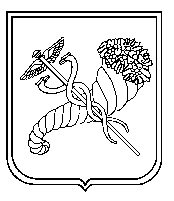 